Restringere il divario tra istruzione e lavoro
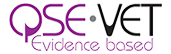 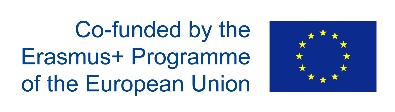 Questionario per fornitori di Istruzione e Formazione Professionale (IFP)1. IntroduzioneIl progetto QSE VET intende trovare nuovi modi per adattare l'istruzione alle esigenze (in evoluzione) del mercato del lavoro. Descriviamo i profili professionali a diversi livelli per creare una trasparenza dettagliata nell'artigianato come punto di riferimento per i programmi di formazione professionale. La descrizione (profili di lavoro in Excel) include: 1. una caratterizzazione dei lavori;2. i compiti da eseguire;3. le competenze da possedere ad un livello pertinente;4. l'istruzione professionale corrispondente.Confrontiamo programmi di formazione professionale pertinenti con gli standard stabiliti dalle aziende (2 e 3).Chiediamo alle scuole di classificare i loro programmi di formazione professionale con le abilità rilevanti per i lavori in questione, in modo da verificare se coprono le richieste del mercato del lavoro.Chiediamo inoltre a - tirocinanti / apprendisti - di valutare le proprie prestazioni e competenze, applicando gli stessi profili professionali. Chiediamo anche alcune informazioni aggiuntive per inserire le risposte nel loro contesto.Speriamo che alcuni di voi siano anche disposti a partecipare ad un Seminario per discutere i risultati con le aziende e altri stakeholder.2. Contesto della scuolaNome della scuola	: ……………………………………………………………………………………………………….Nome dell’intervistato	: Sig./Sig.ra ……………………………………………………………………………………….Ruolo dell’intervistato	:…………………………………………………………………………………………………………Programma/i di IFP				Rilevante per: (lavoro)		# deflusso per anno……………………………………………………………………… 	……………………………………………	…………………………………………………………………………………………………… 	……………………………………………	…………………………………………………………………………………………………… 	……………………………………………	…………………………………………………………………………………………………… 	……………………………………………	…………………………………………………………………………………………………… 	……………………………………………	……………………………Tendenze e sviluppi correnti (nell’IFP e nel mondo del lavoro) …………………………………………………………………………………………………………………………………………………………………………………………………………………………………………………………………..………………………………………………………………………………………………………………………………………………..3. Classification of VET program in start and end level of abilities concerned (Excel sheet)Identificazione
Nome e (EQF) livello del programmaAbilità coperte 
Si prega di indicare il livello iniziale e finale per ogni abilità (coperto dal programma)Cambiare rilevanza?
Indicare quali capacità stanno guadagnando (+) o perdendo (-) peso nel prossimo futuroUltima domanda: sei disposto a partecipare ad una riunione per discutere dei risultati di questo sondaggio?
Si / No Grazie per la collaborazione!